Supplementary DataSupplementary Table 1: Protein Quantitation results for AFP and PIWIL2 by ELISA: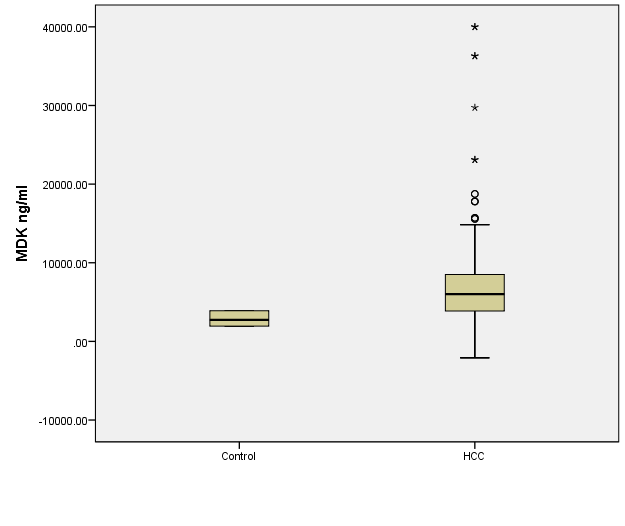 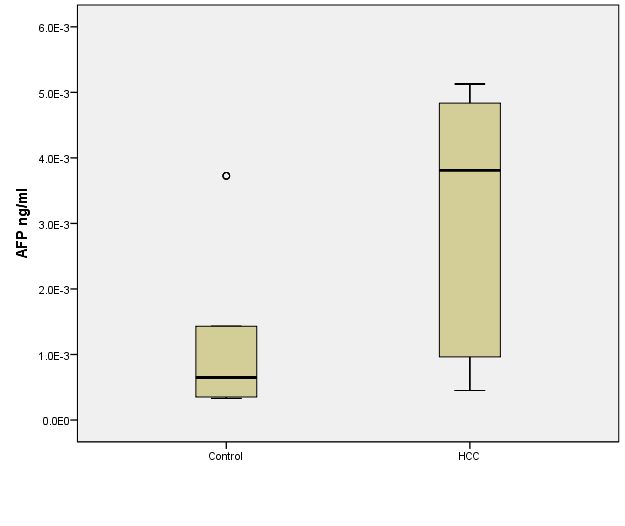 Supplementary figure 1: Measurement of Expression via ELISA for serum samples of HCC patients (n=15) and Healthy controls (n=10), in AFP (Left) PIWIL2, (right)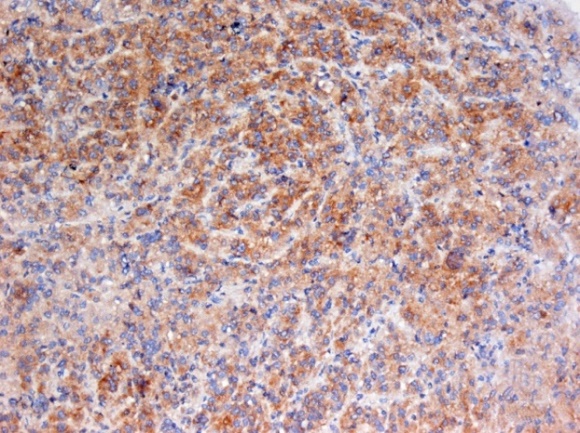 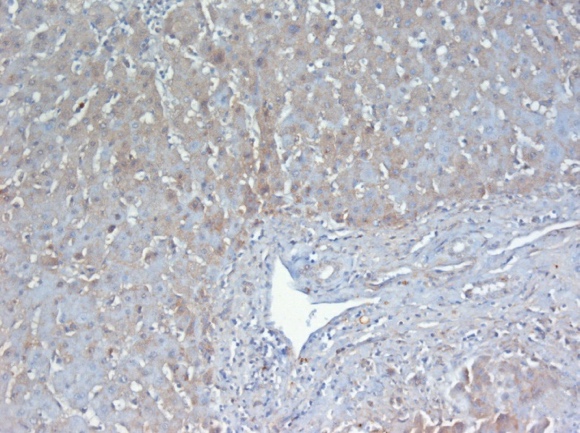 Supplementary figure 2: Immunohistochemistry (IHC) Microscopic imaging of sections in liver for chronic Hepatitis C virus tissue (Left) with weak positive staining of hepatocytes for PIWIL2 in cirrhotic nodules and diffuse positive staining HCC tissue (Right) (Light Microscope 400X magnification).MarkerControlN=10HCCN=15P. valueAFP ng/ml0.65(0.35- 1.43)3.81(0.96- 4.84) p<0.001**PIWIL2 ng/ml2.74(1.95- 3.89)6.01(3.84- 8.64)p<0.001**